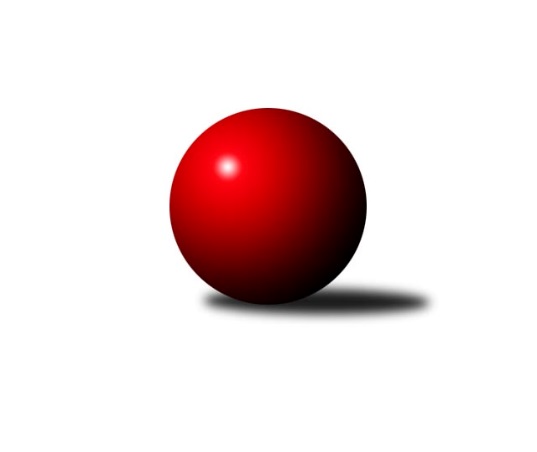 Č.22Ročník 2009/2010	24.5.2024 Krajský přebor MS 2009/2010Statistika 22. kolaTabulka družstev:		družstvo	záp	výh	rem	proh	skore	sety	průměr	body	plné	dorážka	chyby	1.	TJ Sokol Bohumín ˝B˝	22	15	1	6	216 : 136 	(146.5 : 111.5)	2422	31	1677	745	34.4	2.	SKK Ostrava B	22	14	2	6	209 : 143 	(149.0 : 115.0)	2437	30	1684	753	35.4	3.	TJ Unie Hlubina ˝A˝	22	13	2	7	216 : 136 	(150.0 : 114.0)	2461	28	1707	754	29.6	4.	TJ Sokol Bohumín ˝A˝	22	13	1	8	202 : 150 	(142.0 : 122.0)	2439	27	1699	739	35.4	5.	TJ Frenštát p.R.˝A˝	22	13	0	9	199 : 153 	(140.0 : 124.0)	2409	26	1678	731	38.3	6.	TJ Spartak Bílovec ˝A˝	22	12	0	10	185 : 167 	(127.0 : 137.0)	2430	24	1692	738	36.9	7.	KK Minerva Opava ˝B˝	22	11	0	11	155 : 197 	(121.5 : 142.5)	2367	22	1663	704	38.4	8.	TJ Nový Jičín ˝A˝	22	10	1	11	187 : 165 	(141.0 : 117.0)	2398	21	1674	724	38.3	9.	TJ Opava ˝D˝	22	10	0	12	166 : 186 	(131.0 : 133.0)	2392	20	1680	712	42.3	10.	TJ VOKD Poruba ˝B˝	22	8	1	13	152 : 200 	(125.5 : 138.5)	2408	17	1689	719	48.1	11.	KK Lipník nad Bečvou ˝B˝	22	7	0	15	137 : 215 	(115.5 : 148.5)	2315	14	1638	677	52.5	12.	TJ Odry ˝B˝	22	2	0	20	88 : 264 	(89.0 : 175.0)	2319	4	1632	687	49.4Tabulka doma:		družstvo	záp	výh	rem	proh	skore	sety	průměr	body	maximum	minimum	1.	SKK Ostrava B	11	10	1	0	126 : 50 	(83.0 : 49.0)	2462	21	2556	2374	2.	TJ Sokol Bohumín ˝B˝	11	10	0	1	135 : 41 	(88.0 : 44.0)	2495	20	2562	2456	3.	TJ Frenštát p.R.˝A˝	11	10	0	1	133 : 43 	(90.0 : 42.0)	2493	20	2560	2399	4.	TJ Sokol Bohumín ˝A˝	11	9	1	1	134 : 42 	(92.5 : 39.5)	2491	19	2532	2439	5.	TJ Unie Hlubina ˝A˝	11	9	1	1	132 : 44 	(84.5 : 47.5)	2583	19	2694	2445	6.	TJ Nový Jičín ˝A˝	11	9	1	1	130 : 46 	(85.5 : 40.5)	2424	19	2513	2313	7.	TJ Opava ˝D˝	11	8	0	3	114 : 62 	(83.5 : 48.5)	2424	16	2543	2280	8.	KK Minerva Opava ˝B˝	11	8	0	3	106 : 70 	(75.5 : 56.5)	2474	16	2556	2375	9.	KK Lipník nad Bečvou ˝B˝	11	6	0	5	106 : 70 	(81.0 : 51.0)	2321	12	2431	2262	10.	TJ VOKD Poruba ˝B˝	11	6	0	5	102 : 74 	(75.5 : 56.5)	2418	12	2512	2303	11.	TJ Spartak Bílovec ˝A˝	11	6	0	5	97 : 79 	(70.0 : 62.0)	2359	12	2445	2240	12.	TJ Odry ˝B˝	11	2	0	9	60 : 116 	(54.5 : 77.5)	2455	4	2563	2346Tabulka venku:		družstvo	záp	výh	rem	proh	skore	sety	průměr	body	maximum	minimum	1.	TJ Spartak Bílovec ˝A˝	11	6	0	5	88 : 88 	(57.0 : 75.0)	2437	12	2570	2295	2.	TJ Sokol Bohumín ˝B˝	11	5	1	5	81 : 95 	(58.5 : 67.5)	2423	11	2519	2296	3.	TJ Unie Hlubina ˝A˝	11	4	1	6	84 : 92 	(65.5 : 66.5)	2449	9	2579	2324	4.	SKK Ostrava B	11	4	1	6	83 : 93 	(66.0 : 66.0)	2434	9	2623	2319	5.	TJ Sokol Bohumín ˝A˝	11	4	0	7	68 : 108 	(49.5 : 82.5)	2441	8	2553	2185	6.	TJ Frenštát p.R.˝A˝	11	3	0	8	66 : 110 	(50.0 : 82.0)	2400	6	2539	2300	7.	KK Minerva Opava ˝B˝	11	3	0	8	49 : 127 	(46.0 : 86.0)	2356	6	2503	2061	8.	TJ VOKD Poruba ˝B˝	11	2	1	8	50 : 126 	(50.0 : 82.0)	2407	5	2559	2308	9.	TJ Opava ˝D˝	11	2	0	9	52 : 124 	(47.5 : 84.5)	2389	4	2539	2123	10.	TJ Nový Jičín ˝A˝	11	1	0	10	57 : 119 	(55.5 : 76.5)	2396	2	2536	2315	11.	KK Lipník nad Bečvou ˝B˝	11	1	0	10	31 : 145 	(34.5 : 97.5)	2314	2	2476	2203	12.	TJ Odry ˝B˝	11	0	0	11	28 : 148 	(34.5 : 97.5)	2305	0	2468	2204Tabulka podzimní části:		družstvo	záp	výh	rem	proh	skore	sety	průměr	body	doma	venku	1.	TJ Sokol Bohumín ˝B˝	11	9	0	2	121 : 55 	(78.5 : 47.5)	2443	18 	6 	0 	0 	3 	0 	2	2.	TJ Unie Hlubina ˝A˝	11	7	0	4	104 : 72 	(76.0 : 56.0)	2452	14 	5 	0 	0 	2 	0 	4	3.	TJ Sokol Bohumín ˝A˝	11	6	0	5	99 : 77 	(69.5 : 62.5)	2412	12 	6 	0 	0 	0 	0 	5	4.	SKK Ostrava B	11	6	0	5	97 : 79 	(72.5 : 59.5)	2429	12 	5 	0 	0 	1 	0 	5	5.	TJ Frenštát p.R.˝A˝	11	6	0	5	95 : 81 	(70.5 : 61.5)	2408	12 	6 	0 	0 	0 	0 	5	6.	TJ Nový Jičín ˝A˝	11	6	0	5	95 : 81 	(67.5 : 58.5)	2372	12 	5 	0 	0 	1 	0 	5	7.	KK Minerva Opava ˝B˝	11	6	0	5	74 : 102 	(58.5 : 73.5)	2363	12 	5 	0 	1 	1 	0 	4	8.	KK Lipník nad Bečvou ˝B˝	11	5	0	6	85 : 91 	(63.5 : 68.5)	2333	10 	4 	0 	1 	1 	0 	5	9.	TJ Spartak Bílovec ˝A˝	11	5	0	6	84 : 92 	(59.5 : 72.5)	2385	10 	4 	0 	1 	1 	0 	5	10.	TJ Opava ˝D˝	11	5	0	6	84 : 92 	(62.0 : 70.0)	2376	10 	5 	0 	1 	0 	0 	5	11.	TJ VOKD Poruba ˝B˝	11	4	0	7	68 : 108 	(61.5 : 70.5)	2397	8 	3 	0 	2 	1 	0 	5	12.	TJ Odry ˝B˝	11	1	0	10	50 : 126 	(46.5 : 85.5)	2305	2 	1 	0 	5 	0 	0 	5Tabulka jarní části:		družstvo	záp	výh	rem	proh	skore	sety	průměr	body	doma	venku	1.	SKK Ostrava B	11	8	2	1	112 : 64 	(76.5 : 55.5)	2449	18 	5 	1 	0 	3 	1 	1 	2.	TJ Sokol Bohumín ˝A˝	11	7	1	3	103 : 73 	(72.5 : 59.5)	2465	15 	3 	1 	1 	4 	0 	2 	3.	TJ Unie Hlubina ˝A˝	11	6	2	3	112 : 64 	(74.0 : 58.0)	2491	14 	4 	1 	1 	2 	1 	2 	4.	TJ Frenštát p.R.˝A˝	11	7	0	4	104 : 72 	(69.5 : 62.5)	2422	14 	4 	0 	1 	3 	0 	3 	5.	TJ Spartak Bílovec ˝A˝	11	7	0	4	101 : 75 	(67.5 : 64.5)	2474	14 	2 	0 	4 	5 	0 	0 	6.	TJ Sokol Bohumín ˝B˝	11	6	1	4	95 : 81 	(68.0 : 64.0)	2414	13 	4 	0 	1 	2 	1 	3 	7.	TJ Opava ˝D˝	11	5	0	6	82 : 94 	(69.0 : 63.0)	2422	10 	3 	0 	2 	2 	0 	4 	8.	KK Minerva Opava ˝B˝	11	5	0	6	81 : 95 	(63.0 : 69.0)	2365	10 	3 	0 	2 	2 	0 	4 	9.	TJ Nový Jičín ˝A˝	11	4	1	6	92 : 84 	(73.5 : 58.5)	2429	9 	4 	1 	1 	0 	0 	5 	10.	TJ VOKD Poruba ˝B˝	11	4	1	6	84 : 92 	(64.0 : 68.0)	2408	9 	3 	0 	3 	1 	1 	3 	11.	KK Lipník nad Bečvou ˝B˝	11	2	0	9	52 : 124 	(52.0 : 80.0)	2287	4 	2 	0 	4 	0 	0 	5 	12.	TJ Odry ˝B˝	11	1	0	10	38 : 138 	(42.5 : 89.5)	2349	2 	1 	0 	4 	0 	0 	6 Zisk bodů pro družstvo:		jméno hráče	družstvo	body	zápasy	v %	dílčí body	sety	v %	1.	Karel Šnajdárek 	TJ Spartak Bílovec ˝A˝ 	32	/	21	(76%)		/		(%)	2.	Petr Chodura 	TJ Unie Hlubina ˝A˝ 	30	/	19	(79%)		/		(%)	3.	Ladislav  Petr 	TJ Frenštát p.R.˝A˝ 	30	/	20	(75%)		/		(%)	4.	Roman Honl 	TJ Sokol Bohumín ˝B˝ 	30	/	21	(71%)		/		(%)	5.	Milan Binar 	TJ Spartak Bílovec ˝A˝ 	30	/	21	(71%)		/		(%)	6.	Karol Nitka 	TJ Sokol Bohumín ˝A˝ 	29	/	20	(73%)		/		(%)	7.	Petr Šebestík 	SKK Ostrava B 	29	/	22	(66%)		/		(%)	8.	Aleš Kohutek 	TJ Sokol Bohumín ˝B˝ 	28	/	18	(78%)		/		(%)	9.	Karel Škrobánek 	TJ Opava ˝D˝ 	28	/	21	(67%)		/		(%)	10.	František Oliva 	TJ Unie Hlubina ˝A˝ 	28	/	22	(64%)		/		(%)	11.	Pavel Niesyt 	TJ Sokol Bohumín ˝A˝ 	28	/	22	(64%)		/		(%)	12.	Michal Zatyko 	TJ Unie Hlubina ˝A˝ 	26	/	18	(72%)		/		(%)	13.	Milan  Kučera 	TJ Frenštát p.R.˝A˝ 	26	/	20	(65%)		/		(%)	14.	Pavel Šmydke 	TJ Spartak Bílovec ˝A˝ 	25	/	17	(74%)		/		(%)	15.	Vladimír Šipula 	TJ Sokol Bohumín ˝A˝ 	25	/	21	(60%)		/		(%)	16.	Radek Škarka 	TJ Nový Jičín ˝A˝ 	24	/	14	(86%)		/		(%)	17.	Michal Hejtmánek 	TJ Unie Hlubina ˝A˝ 	24	/	14	(86%)		/		(%)	18.	Jan Pospěch 	TJ Nový Jičín ˝A˝ 	24	/	18	(67%)		/		(%)	19.	Lada Péli 	TJ Sokol Bohumín ˝B˝ 	24	/	19	(63%)		/		(%)	20.	Zdeněk Štohanzl 	KK Minerva Opava ˝B˝ 	24	/	19	(63%)		/		(%)	21.	Radek Foltýn 	SKK Ostrava B 	24	/	20	(60%)		/		(%)	22.	Tomáš Polášek 	SKK Ostrava B 	24	/	21	(57%)		/		(%)	23.	Josef Kuzma 	TJ Sokol Bohumín ˝A˝ 	24	/	22	(55%)		/		(%)	24.	Vlastimila Kolářová 	KK Lipník nad Bečvou ˝B˝ 	24	/	22	(55%)		/		(%)	25.	Michal Pavič 	TJ Nový Jičín ˝A˝ 	22	/	18	(61%)		/		(%)	26.	Jan Žídek 	TJ VOKD Poruba ˝B˝ 	22	/	18	(61%)		/		(%)	27.	Tomáš Valíček 	TJ Opava ˝D˝ 	22	/	22	(50%)		/		(%)	28.	Renáta Smijová 	KK Minerva Opava ˝B˝ 	21	/	19	(55%)		/		(%)	29.	Vladimír Rada 	TJ VOKD Poruba ˝B˝ 	21	/	20	(53%)		/		(%)	30.	Petr Kuttler 	TJ Sokol Bohumín ˝B˝ 	21	/	20	(53%)		/		(%)	31.	Michal Babinec  ml 	TJ Unie Hlubina ˝A˝ 	20	/	18	(56%)		/		(%)	32.	Jaromír Matějek 	TJ Frenštát p.R.˝A˝ 	20	/	19	(53%)		/		(%)	33.	Jana Tvrdoňová 	TJ Opava ˝D˝ 	20	/	22	(45%)		/		(%)	34.	Miroslav Bohm 	SKK Ostrava B 	18	/	12	(75%)		/		(%)	35.	Dalibor Zboran 	TJ Nový Jičín ˝A˝ 	18	/	13	(69%)		/		(%)	36.	Tomáš Binek 	TJ Frenštát p.R.˝A˝ 	18	/	15	(60%)		/		(%)	37.	Dan  Šodek 	SKK Ostrava B 	18	/	17	(53%)		/		(%)	38.	Štefan Dendis 	TJ Sokol Bohumín ˝A˝ 	18	/	20	(45%)		/		(%)	39.	Fridrich Péli 	TJ Sokol Bohumín ˝B˝ 	18	/	21	(43%)		/		(%)	40.	Miroslav Paloc 	TJ Sokol Bohumín ˝A˝ 	18	/	21	(43%)		/		(%)	41.	Jaroslav  Petr 	TJ Frenštát p.R.˝A˝ 	18	/	21	(43%)		/		(%)	42.	Jiří Kolář 	KK Lipník nad Bečvou ˝B˝ 	18	/	22	(41%)		/		(%)	43.	Vladimír Štacha 	TJ Spartak Bílovec ˝A˝ 	18	/	22	(41%)		/		(%)	44.	Pavel Gerlich 	SKK Ostrava B 	16	/	11	(73%)		/		(%)	45.	Zdeněk Michna 	TJ Frenštát p.R.˝A˝ 	16	/	13	(62%)		/		(%)	46.	Libor Jurečka 	TJ Nový Jičín ˝A˝ 	16	/	13	(62%)		/		(%)	47.	František Křák 	TJ VOKD Poruba ˝B˝ 	16	/	14	(57%)		/		(%)	48.	Radek Lankaš 	KK Lipník nad Bečvou ˝B˝ 	16	/	15	(53%)		/		(%)	49.	Josef Zavacký 	TJ Nový Jičín ˝A˝ 	16	/	17	(47%)		/		(%)	50.	Jaroslav Klekner 	TJ VOKD Poruba ˝B˝ 	16	/	17	(47%)		/		(%)	51.	Zdeněk Krejčiřík 	KK Lipník nad Bečvou ˝B˝ 	16	/	19	(42%)		/		(%)	52.	Jan Král 	KK Minerva Opava ˝B˝ 	16	/	20	(40%)		/		(%)	53.	Vladimír Staněk 	KK Minerva Opava ˝B˝ 	16	/	22	(36%)		/		(%)	54.	Jiří Brož 	TJ Odry ˝B˝ 	16	/	22	(36%)		/		(%)	55.	Rudolf Tvrdoň 	TJ Opava ˝D˝ 	16	/	22	(36%)		/		(%)	56.	Tomáš Král 	KK Minerva Opava ˝B˝ 	16	/	22	(36%)		/		(%)	57.	Jaromír Piska 	TJ Sokol Bohumín ˝B˝ 	15	/	15	(50%)		/		(%)	58.	Tomáš Foniok 	TJ VOKD Poruba ˝B˝ 	15	/	17	(44%)		/		(%)	59.	Zdeněk Bordovský 	TJ Frenštát p.R.˝A˝ 	14	/	12	(58%)		/		(%)	60.	Michal Blažek 	TJ Opava ˝D˝ 	14	/	13	(54%)		/		(%)	61.	Lubomír Škrobánek 	TJ Opava ˝D˝ 	14	/	14	(50%)		/		(%)	62.	Martina Kalischová 	TJ Sokol Bohumín ˝B˝ 	14	/	15	(47%)		/		(%)	63.	Alexej Kudělka 	TJ Nový Jičín ˝A˝ 	13	/	19	(34%)		/		(%)	64.	Radmila Pastvová 	TJ Unie Hlubina ˝A˝ 	12	/	13	(46%)		/		(%)	65.	Radek Kolář 	KK Lipník nad Bečvou ˝B˝ 	12	/	16	(38%)		/		(%)	66.	Karel Vágner 	KK Minerva Opava ˝B˝ 	11	/	16	(34%)		/		(%)	67.	Vojtěch Rozkopal 	TJ Odry ˝B˝ 	10	/	12	(42%)		/		(%)	68.	Jan Lankaš 	KK Lipník nad Bečvou ˝B˝ 	10	/	14	(36%)		/		(%)	69.	Jiří Hradil 	TJ Nový Jičín ˝A˝ 	10	/	15	(33%)		/		(%)	70.	Petr Oravec 	TJ VOKD Poruba ˝B˝ 	10	/	15	(33%)		/		(%)	71.	Vojtěch Turlej 	TJ VOKD Poruba ˝B˝ 	10	/	17	(29%)		/		(%)	72.	Josef Šustek 	TJ Odry ˝B˝ 	10	/	17	(29%)		/		(%)	73.	Zdeněk Šíma 	TJ Odry ˝B˝ 	10	/	19	(26%)		/		(%)	74.	Rostislav Klazar 	TJ Spartak Bílovec ˝A˝ 	8	/	5	(80%)		/		(%)	75.	Libor Tkáč 	SKK Ostrava B 	8	/	6	(67%)		/		(%)	76.	Milan Franer 	TJ Opava ˝D˝ 	8	/	8	(50%)		/		(%)	77.	Jaroslav Černý 	TJ Spartak Bílovec ˝A˝ 	8	/	16	(25%)		/		(%)	78.	Daniel Donéé 	TJ Odry ˝B˝ 	8	/	18	(22%)		/		(%)	79.	Jakub Pešát 	KK Lipník nad Bečvou ˝B˝ 	7	/	9	(39%)		/		(%)	80.	Petr Frank 	KK Minerva Opava ˝B˝ 	7	/	10	(35%)		/		(%)	81.	Michal Babinec  st 	TJ Unie Hlubina ˝A˝ 	6	/	5	(60%)		/		(%)	82.	Jana Kulhánková 	KK Lipník nad Bečvou ˝B˝ 	6	/	8	(38%)		/		(%)	83.	Pavel Krompolc 	TJ VOKD Poruba ˝B˝ 	6	/	10	(30%)		/		(%)	84.	Lucie Kučáková 	TJ Odry ˝B˝ 	6	/	14	(21%)		/		(%)	85.	Josef Klapetek 	TJ Opava ˝D˝ 	4	/	3	(67%)		/		(%)	86.	Miroslav Ondrouch 	KK Lipník nad Bečvou ˝B˝ 	4	/	3	(67%)		/		(%)	87.	Jiří Veselý 	TJ Frenštát p.R.˝A˝ 	4	/	3	(67%)		/		(%)	88.	Jiří Břeska 	TJ Unie Hlubina ˝A˝ 	4	/	3	(67%)		/		(%)	89.	Michal Blinka 	SKK Ostrava B 	4	/	4	(50%)		/		(%)	90.	Pavel Šustek 	TJ Odry ˝B˝ 	4	/	5	(40%)		/		(%)	91.	Jiří Sequens 	TJ Spartak Bílovec ˝A˝ 	4	/	6	(33%)		/		(%)	92.	Jaroslav Mika 	TJ Odry ˝B˝ 	4	/	8	(25%)		/		(%)	93.	Antonín Fabík 	TJ Spartak Bílovec ˝A˝ 	4	/	9	(22%)		/		(%)	94.	Milan Zezulka 	TJ Odry ˝B˝ 	2	/	1	(100%)		/		(%)	95.	Lubomír Richter 	TJ Sokol Bohumín ˝A˝ 	2	/	1	(100%)		/		(%)	96.	Jan Šebek 	TJ Odry ˝B˝ 	2	/	1	(100%)		/		(%)	97.	Lubomír Jančár 	TJ Unie Hlubina ˝A˝ 	2	/	1	(100%)		/		(%)	98.	Dalibor Hamrozy 	TJ Sokol Bohumín ˝A˝ 	2	/	1	(100%)		/		(%)	99.	Karel Kudela 	TJ Unie Hlubina ˝A˝ 	2	/	1	(100%)		/		(%)	100.	Josef Pavlosek 	SKK Ostrava B 	2	/	1	(100%)		/		(%)	101.	Antonín Břenek 	TJ Spartak Bílovec ˝A˝ 	2	/	1	(100%)		/		(%)	102.	Josef Navalaný 	TJ Unie Hlubina ˝A˝ 	2	/	1	(100%)		/		(%)	103.	Vlastimil Tisovský 	TJ Spartak Bílovec ˝A˝ 	2	/	2	(50%)		/		(%)	104.	Lenka Raabová 	TJ Unie Hlubina ˝A˝ 	2	/	2	(50%)		/		(%)	105.	Miroslav Koloděj 	SKK Ostrava B 	2	/	2	(50%)		/		(%)	106.	Karel Chlevišťan 	TJ Odry ˝B˝ 	2	/	2	(50%)		/		(%)	107.	Oldřich Stolařík 	SKK Ostrava B 	2	/	2	(50%)		/		(%)	108.	Václav Rábl 	TJ Unie Hlubina ˝A˝ 	2	/	2	(50%)		/		(%)	109.	Josef Kyjovský 	TJ Unie Hlubina ˝A˝ 	2	/	2	(50%)		/		(%)	110.	Jan Pavlosek 	SKK Ostrava B 	2	/	3	(33%)		/		(%)	111.	René Světlík 	TJ Sokol Bohumín ˝B˝ 	2	/	3	(33%)		/		(%)	112.	Roman Grüner 	TJ Unie Hlubina ˝A˝ 	2	/	3	(33%)		/		(%)	113.	Jiří Štekbauer 	TJ Odry ˝B˝ 	2	/	3	(33%)		/		(%)	114.	Zdeněk Adamec 	TJ Spartak Bílovec ˝A˝ 	2	/	4	(25%)		/		(%)	115.	Ján Pelikán 	TJ Nový Jičín ˝A˝ 	2	/	5	(20%)		/		(%)	116.	Karel Mareček 	TJ Spartak Bílovec ˝A˝ 	2	/	6	(17%)		/		(%)	117.	Miroslav  Makový 	TJ Frenštát p.R.˝A˝ 	1	/	1	(50%)		/		(%)	118.	Stanislav  Sýkora 	TJ Spartak Bílovec ˝A˝ 	0	/	1	(0%)		/		(%)	119.	Lucie Holeszová 	TJ Sokol Bohumín ˝A˝ 	0	/	1	(0%)		/		(%)	120.	Jiří Štroch 	TJ Unie Hlubina ˝A˝ 	0	/	1	(0%)		/		(%)	121.	René Gazdík 	TJ Unie Hlubina ˝A˝ 	0	/	1	(0%)		/		(%)	122.	Petr Foniok 	TJ Unie Hlubina ˝A˝ 	0	/	1	(0%)		/		(%)	123.	Otakar  Binek 	TJ Frenštát p.R.˝A˝ 	0	/	1	(0%)		/		(%)	124.	Hana Záškolná 	TJ Sokol Bohumín ˝A˝ 	0	/	1	(0%)		/		(%)	125.	Alena Koběrová 	TJ Unie Hlubina ˝A˝ 	0	/	1	(0%)		/		(%)	126.	Lubomír Bičík 	KK Minerva Opava ˝B˝ 	0	/	1	(0%)		/		(%)	127.	Stanislav Navalaný 	TJ Unie Hlubina ˝A˝ 	0	/	1	(0%)		/		(%)	128.	Daniel Ševčík st.	TJ Odry ˝B˝ 	0	/	2	(0%)		/		(%)	129.	Jiří Koloděj 	SKK Ostrava B 	0	/	2	(0%)		/		(%)	130.	Jan Polášek 	SKK Ostrava B 	0	/	2	(0%)		/		(%)	131.	Jan Špalek 	KK Lipník nad Bečvou ˝B˝ 	0	/	2	(0%)		/		(%)	132.	Jan Strnadel 	KK Minerva Opava ˝B˝ 	0	/	2	(0%)		/		(%)	133.	Alfréd  Herman 	TJ Sokol Bohumín ˝A˝ 	0	/	2	(0%)		/		(%)	134.	Rostislav Hrbáč 	SKK Ostrava B 	0	/	3	(0%)		/		(%)	135.	Pavla Hendrychová 	TJ Opava ˝D˝ 	0	/	3	(0%)		/		(%)	136.	František Deingruber 	SKK Ostrava B 	0	/	3	(0%)		/		(%)	137.	Rudolf Riezner 	TJ Unie Hlubina ˝A˝ 	0	/	3	(0%)		/		(%)	138.	Pavel Jašek 	TJ Opava ˝D˝ 	0	/	4	(0%)		/		(%)	139.	Roman Šima 	TJ Odry ˝B˝ 	0	/	8	(0%)		/		(%)Průměry na kuželnách:		kuželna	průměr	plné	dorážka	chyby	výkon na hráče	1.	TJ Unie Hlubina, 1-2	2545	1753	791	31.7	(424.3)	2.	TJ Odry, 1-4	2482	1714	767	37.6	(413.7)	3.	Minerva Opava, 1-2	2457	1695	762	31.5	(409.7)	4.	Sokol Frenštát pod Radhoštěm, 1-2	2444	1691	753	37.5	(407.5)	5.	TJ Sokol Bohumín, 1-4	2438	1714	724	43.7	(406.5)	6.	SKK Ostrava, 1-2	2427	1685	741	35.0	(404.6)	7.	TJ VOKD Poruba, 1-4	2406	1694	712	48.6	(401.1)	8.	TJ Nový Jičín, 1-4	2393	1660	732	37.3	(398.9)	9.	TJ Opava, 1-4	2389	1680	709	47.3	(398.3)	10.	TJ Spartak Bílovec, 1-2	2341	1629	711	33.5	(390.2)	11.	KK Lipník nad Bečvou, 1-2	2299	1621	677	51.6	(383.3)Nejlepší výkony na kuželnách:TJ Unie Hlubina, 1-2TJ Unie Hlubina ˝A˝	2694	12. kolo	Petr Chodura 	TJ Unie Hlubina ˝A˝	511	12. koloTJ Unie Hlubina ˝A˝	2658	16. kolo	František Oliva 	TJ Unie Hlubina ˝A˝	468	20. koloTJ Unie Hlubina ˝A˝	2640	20. kolo	Petr Chodura 	TJ Unie Hlubina ˝A˝	461	6. koloTJ Unie Hlubina ˝A˝	2629	4. kolo	Pavel Niesyt 	TJ Sokol Bohumín ˝A˝	461	4. koloSKK Ostrava B	2623	21. kolo	Michal Babinec  st 	TJ Unie Hlubina ˝A˝	460	2. koloTJ Unie Hlubina ˝A˝	2604	6. kolo	Michal Babinec  ml 	TJ Unie Hlubina ˝A˝	460	11. koloTJ Unie Hlubina ˝A˝	2593	11. kolo	Michal Babinec  st 	TJ Unie Hlubina ˝A˝	459	4. koloTJ Unie Hlubina ˝A˝	2588	21. kolo	Radmila Pastvová 	TJ Unie Hlubina ˝A˝	457	21. koloTJ Spartak Bílovec ˝A˝	2570	18. kolo	Jaroslav  Petr 	TJ Frenštát p.R.˝A˝	456	12. koloTJ Sokol Bohumín ˝A˝	2543	4. kolo	Petr Chodura 	TJ Unie Hlubina ˝A˝	456	16. koloTJ Odry, 1-4TJ Unie Hlubina ˝A˝	2579	5. kolo	Jiří Štekbauer 	TJ Odry ˝B˝	486	15. koloTJ Odry ˝B˝	2563	15. kolo	Michal Blažek 	TJ Opava ˝D˝	472	19. koloTJ Opava ˝D˝	2539	19. kolo	Michal Hejtmánek 	TJ Unie Hlubina ˝A˝	469	5. koloSKK Ostrava B	2527	11. kolo	Vladimír Šipula 	TJ Sokol Bohumín ˝A˝	467	21. koloTJ Sokol Bohumín ˝A˝	2526	21. kolo	Michal Zatyko 	TJ Unie Hlubina ˝A˝	466	5. koloTJ Odry ˝B˝	2511	7. kolo	Zdeněk Šíma 	TJ Odry ˝B˝	456	3. koloTJ Spartak Bílovec ˝A˝	2508	13. kolo	Karel Chlevišťan 	TJ Odry ˝B˝	454	1. koloKK Minerva Opava ˝B˝	2503	17. kolo	Jiří Brož 	TJ Odry ˝B˝	453	5. koloTJ VOKD Poruba ˝B˝	2501	1. kolo	Josef Šustek 	TJ Odry ˝B˝	452	5. koloTJ Sokol Bohumín ˝B˝	2498	9. kolo	Jan Šebek 	TJ Odry ˝B˝	450	13. koloMinerva Opava, 1-2TJ VOKD Poruba ˝B˝	2559	18. kolo	Jan Král 	KK Minerva Opava ˝B˝	476	20. koloKK Minerva Opava ˝B˝	2556	14. kolo	Tomáš Král 	KK Minerva Opava ˝B˝	454	18. koloTJ Sokol Bohumín ˝A˝	2553	16. kolo	Karel Vágner 	KK Minerva Opava ˝B˝	449	10. koloKK Minerva Opava ˝B˝	2538	18. kolo	Josef Kuzma 	TJ Sokol Bohumín ˝A˝	449	16. koloKK Minerva Opava ˝B˝	2525	20. kolo	František Oliva 	TJ Unie Hlubina ˝A˝	448	22. koloTJ Sokol Bohumín ˝B˝	2519	4. kolo	Renáta Smijová 	KK Minerva Opava ˝B˝	447	14. koloKK Minerva Opava ˝B˝	2514	16. kolo	Michal Blažek 	TJ Opava ˝D˝	445	14. koloKK Minerva Opava ˝B˝	2496	22. kolo	Renáta Smijová 	KK Minerva Opava ˝B˝	445	16. koloTJ Unie Hlubina ˝A˝	2491	22. kolo	Petr Kuttler 	TJ Sokol Bohumín ˝B˝	444	4. koloKK Minerva Opava ˝B˝	2468	2. kolo	Aleš Kohutek 	TJ Sokol Bohumín ˝B˝	443	4. koloSokol Frenštát pod Radhoštěm, 1-2TJ Frenštát p.R.˝A˝	2560	1. kolo	František Oliva 	TJ Unie Hlubina ˝A˝	453	1. koloTJ Frenštát p.R.˝A˝	2542	8. kolo	Karel Šnajdárek 	TJ Spartak Bílovec ˝A˝	451	20. koloTJ Frenštát p.R.˝A˝	2534	13. kolo	Jaromír Matějek 	TJ Frenštát p.R.˝A˝	451	8. koloTJ Frenštát p.R.˝A˝	2527	4. kolo	Jaroslav  Petr 	TJ Frenštát p.R.˝A˝	446	3. koloTJ Frenštát p.R.˝A˝	2524	18. kolo	Ladislav  Petr 	TJ Frenštát p.R.˝A˝	445	8. koloTJ Spartak Bílovec ˝A˝	2504	20. kolo	Tomáš Binek 	TJ Frenštát p.R.˝A˝	444	20. koloTJ Frenštát p.R.˝A˝	2504	6. kolo	Zdeněk Michna 	TJ Frenštát p.R.˝A˝	444	13. koloTJ Frenštát p.R.˝A˝	2495	16. kolo	Jaroslav  Petr 	TJ Frenštát p.R.˝A˝	441	4. koloTJ Frenštát p.R.˝A˝	2481	20. kolo	Radek Škarka 	TJ Nový Jičín ˝A˝	441	22. koloTJ Sokol Bohumín ˝B˝	2475	16. kolo	Jaromír Matějek 	TJ Frenštát p.R.˝A˝	441	16. koloTJ Sokol Bohumín, 1-4TJ Sokol Bohumín ˝B˝	2562	8. kolo	Josef Kuzma 	TJ Sokol Bohumín ˝A˝	466	8. koloTJ Sokol Bohumín ˝A˝	2532	3. kolo	Lada Péli 	TJ Sokol Bohumín ˝B˝	462	15. koloTJ Sokol Bohumín ˝A˝	2525	8. kolo	Roman Honl 	TJ Sokol Bohumín ˝B˝	461	8. koloTJ Sokol Bohumín ˝A˝	2514	17. kolo	Roman Honl 	TJ Sokol Bohumín ˝B˝	459	22. koloTJ Sokol Bohumín ˝A˝	2510	1. kolo	Lada Péli 	TJ Sokol Bohumín ˝B˝	456	19. koloTJ Sokol Bohumín ˝B˝	2509	20. kolo	Pavel Niesyt 	TJ Sokol Bohumín ˝A˝	453	1. koloTJ Sokol Bohumín ˝A˝	2507	15. kolo	Jana Tvrdoňová 	TJ Opava ˝D˝	452	17. koloTJ Unie Hlubina ˝A˝	2504	15. kolo	Michal Blažek 	TJ Opava ˝D˝	448	7. koloTJ Sokol Bohumín ˝A˝	2504	9. kolo	Karel Šnajdárek 	TJ Spartak Bílovec ˝A˝	447	22. koloTJ Sokol Bohumín ˝B˝	2502	19. kolo	Pavel Šmydke 	TJ Spartak Bílovec ˝A˝	446	22. koloSKK Ostrava, 1-2SKK Ostrava B	2556	10. kolo	Libor Tkáč 	SKK Ostrava B	469	4. koloSKK Ostrava B	2496	20. kolo	Dan  Šodek 	SKK Ostrava B	461	10. koloSKK Ostrava B	2494	4. kolo	Tomáš Polášek 	SKK Ostrava B	453	6. koloSKK Ostrava B	2484	6. kolo	Radek Foltýn 	SKK Ostrava B	449	20. koloSKK Ostrava B	2468	16. kolo	Tomáš Polášek 	SKK Ostrava B	447	4. koloTJ Spartak Bílovec ˝A˝	2467	4. kolo	Karel Šnajdárek 	TJ Spartak Bílovec ˝A˝	445	4. koloTJ Sokol Bohumín ˝B˝	2465	18. kolo	Tomáš Polášek 	SKK Ostrava B	444	10. koloSKK Ostrava B	2461	2. kolo	Petr Šebestík 	SKK Ostrava B	444	10. koloSKK Ostrava B	2453	14. kolo	Radek Foltýn 	SKK Ostrava B	443	16. koloSKK Ostrava B	2450	22. kolo	Radek Foltýn 	SKK Ostrava B	440	22. koloTJ VOKD Poruba, 1-4TJ VOKD Poruba ˝B˝	2512	21. kolo	Miroslav Bohm 	SKK Ostrava B	469	13. koloSKK Ostrava B	2498	13. kolo	Pavel Šmydke 	TJ Spartak Bílovec ˝A˝	456	3. koloTJ VOKD Poruba ˝B˝	2495	5. kolo	Jaroslav Klekner 	TJ VOKD Poruba ˝B˝	456	11. koloTJ VOKD Poruba ˝B˝	2475	12. kolo	Tomáš Foniok 	TJ VOKD Poruba ˝B˝	451	21. koloTJ Unie Hlubina ˝A˝	2474	17. kolo	Michal Hejtmánek 	TJ Unie Hlubina ˝A˝	443	17. koloTJ VOKD Poruba ˝B˝	2473	11. kolo	Michal Pavič 	TJ Nový Jičín ˝A˝	440	5. koloTJ VOKD Poruba ˝B˝	2471	9. kolo	Tomáš Foniok 	TJ VOKD Poruba ˝B˝	440	5. koloKK Minerva Opava ˝B˝	2451	7. kolo	Vojtěch Turlej 	TJ VOKD Poruba ˝B˝	437	5. koloTJ Frenštát p.R.˝A˝	2444	19. kolo	František Křák 	TJ VOKD Poruba ˝B˝	434	13. koloTJ Opava ˝D˝	2437	9. kolo	Petr Šebestík 	SKK Ostrava B	434	13. koloTJ Nový Jičín, 1-4TJ Nový Jičín ˝A˝	2513	12. kolo	Libor Jurečka 	TJ Nový Jičín ˝A˝	446	12. koloTJ Nový Jičín ˝A˝	2465	19. kolo	František Oliva 	TJ Unie Hlubina ˝A˝	438	9. koloTJ Nový Jičín ˝A˝	2459	6. kolo	Miroslav Bohm 	SKK Ostrava B	438	19. koloTJ Nový Jičín ˝A˝	2439	11. kolo	Vladimír Rada 	TJ VOKD Poruba ˝B˝	436	16. koloTJ Nový Jičín ˝A˝	2437	4. kolo	Karel Šnajdárek 	TJ Spartak Bílovec ˝A˝	432	6. koloTJ Sokol Bohumín ˝A˝	2431	14. kolo	Alexej Kudělka 	TJ Nový Jičín ˝A˝	432	19. koloTJ Spartak Bílovec ˝A˝	2431	6. kolo	Michal Pavič 	TJ Nový Jičín ˝A˝	430	6. koloTJ Nový Jičín ˝A˝	2428	14. kolo	Petr Chodura 	TJ Unie Hlubina ˝A˝	430	9. koloTJ Nový Jičín ˝A˝	2420	9. kolo	Michal Pavič 	TJ Nový Jičín ˝A˝	429	12. koloTJ Nový Jičín ˝A˝	2415	2. kolo	Michal Pavič 	TJ Nový Jičín ˝A˝	428	19. koloTJ Opava, 1-4TJ Unie Hlubina ˝A˝	2561	13. kolo	Josef Klapetek 	TJ Opava ˝D˝	462	10. koloTJ Opava ˝D˝	2543	18. kolo	Michal Blažek 	TJ Opava ˝D˝	448	18. koloTJ Opava ˝D˝	2475	10. kolo	Michal Pavič 	TJ Nový Jičín ˝A˝	447	1. koloTJ Opava ˝D˝	2475	1. kolo	František Oliva 	TJ Unie Hlubina ˝A˝	446	13. koloTJ Opava ˝D˝	2473	20. kolo	Vlastimila Kolářová 	KK Lipník nad Bečvou ˝B˝	442	22. koloTJ Sokol Bohumín ˝B˝	2460	6. kolo	Michal Hejtmánek 	TJ Unie Hlubina ˝A˝	439	13. koloTJ Opava ˝D˝	2456	22. kolo	Fridrich Péli 	TJ Sokol Bohumín ˝B˝	438	6. koloTJ Sokol Bohumín ˝A˝	2436	18. kolo	Jana Tvrdoňová 	TJ Opava ˝D˝	437	5. koloTJ Opava ˝D˝	2415	13. kolo	Milan Franer 	TJ Opava ˝D˝	437	1. koloTJ Opava ˝D˝	2410	8. kolo	Pavel Niesyt 	TJ Sokol Bohumín ˝A˝	433	18. koloTJ Spartak Bílovec, 1-2TJ Spartak Bílovec ˝A˝	2445	14. kolo	Vladimír Štacha 	TJ Spartak Bílovec ˝A˝	444	2. koloTJ Spartak Bílovec ˝A˝	2406	17. kolo	František Křák 	TJ VOKD Poruba ˝B˝	441	14. koloSKK Ostrava B	2395	15. kolo	Petr Chodura 	TJ Unie Hlubina ˝A˝	439	7. koloTJ Spartak Bílovec ˝A˝	2391	5. kolo	Pavel Šmydke 	TJ Spartak Bílovec ˝A˝	428	5. koloTJ Sokol Bohumín ˝A˝	2382	12. kolo	Jan Pospěch 	TJ Nový Jičín ˝A˝	427	17. koloTJ Spartak Bílovec ˝A˝	2374	2. kolo	Milan Binar 	TJ Spartak Bílovec ˝A˝	425	12. koloTJ VOKD Poruba ˝B˝	2368	14. kolo	Milan Binar 	TJ Spartak Bílovec ˝A˝	424	15. koloTJ Spartak Bílovec ˝A˝	2366	9. kolo	Rostislav Klazar 	TJ Spartak Bílovec ˝A˝	421	14. koloTJ Opava ˝D˝	2361	21. kolo	Milan Binar 	TJ Spartak Bílovec ˝A˝	420	14. koloTJ Frenštát p.R.˝A˝	2353	9. kolo	Milan Binar 	TJ Spartak Bílovec ˝A˝	418	5. koloKK Lipník nad Bečvou, 1-2KK Lipník nad Bečvou ˝B˝	2431	11. kolo	Zdeněk Adamec 	TJ Spartak Bílovec ˝A˝	428	16. koloTJ Spartak Bílovec ˝A˝	2411	16. kolo	Radek Foltýn 	SKK Ostrava B	427	17. koloKK Lipník nad Bečvou ˝B˝	2382	19. kolo	Jan Pospěch 	TJ Nový Jičín ˝A˝	427	7. koloKK Lipník nad Bečvou ˝B˝	2368	4. kolo	Miroslav Ondrouch 	KK Lipník nad Bečvou ˝B˝	426	12. koloSKK Ostrava B	2362	17. kolo	Miroslav Ondrouch 	KK Lipník nad Bečvou ˝B˝	424	11. koloTJ Nový Jičín ˝A˝	2349	7. kolo	Karel Šnajdárek 	TJ Spartak Bílovec ˝A˝	420	16. koloKK Lipník nad Bečvou ˝B˝	2332	7. kolo	Zdeněk Krejčiřík 	KK Lipník nad Bečvou ˝B˝	420	11. koloTJ Unie Hlubina ˝A˝	2324	19. kolo	Zdeněk Krejčiřík 	KK Lipník nad Bečvou ˝B˝	419	4. koloKK Lipník nad Bečvou ˝B˝	2319	2. kolo	Jiří Kolář 	KK Lipník nad Bečvou ˝B˝	417	21. koloTJ VOKD Poruba ˝B˝	2313	4. kolo	Vlastimila Kolářová 	KK Lipník nad Bečvou ˝B˝	417	7. koloČetnost výsledků:	9.0 : 7.0	1x	8.0 : 8.0	4x	6.0 : 10.0	14x	5.0 : 11.0	2x	4.0 : 12.0	13x	2.0 : 14.0	5x	16.0 : 0.0	12x	15.0 : 1.0	2x	14.0 : 2.0	28x	13.0 : 3.0	1x	12.0 : 4.0	29x	11.0 : 5.0	3x	10.0 : 6.0	17x	0.0 : 16.0	1x